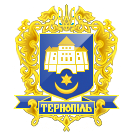 Тернопільська міська радаПОСТІЙНА КОМІСІЯз гуманітарних питаньПротокол засідання комісії №8від 04.09.2019р.Всього членів комісії:	(5) Місько В.В., Нитка О.Б., Турецька Н.І., Шараськіна В.А., Ляхович Р.М.Присутні члени комісії: 	(4) Місько В.В., Нитка О.Б., Турецька Н.І., Ляхович Р.М.Відсутні члени комісії:	(1). Шараськіна В.А.Кворум є. Засідання комісії правочинне. На засідання комісії запрошені:Сулима В.І. – начальник управління соціальної політики;Похиляк О.П. – начальник управління освіти і науки;Добрікова С.Є. – начальник управління організаційно-виконавчої роботи;Вишньовська К.С.- головний спеціаліст організаційного відділу ради управління організаційно-виконавчої роботи.Головуючий – голова комісії Місько В.В.СЛУХАЛИ:	Про затвердження порядку денного, відповідно до листа міського голови від 02.09.2019р. №218/01-ю.ВИСТУПИВ: Місько В.В., який запропонував доповнити порядок денний засідання наступним питанням:	Лист відділу охорони здоров`я та медичного забезпечення від 02.09.2019р. №604/04-23.2 про виконання доручення комісії від 18.07.2019р. №5.9 щодо можливості придбання та встановлення апарату для функціонування серця для дітей з вадами та надання інформації комісії про статистику дітей з вадами серця.Результати голосування за затвердження порядку денного цілому: За–4, проти-0, утримались - 0. Рішення прийнятоВИРІШИЛИ:  Затвердити порядок денний комісії.Порядок денний засідання:1.Перше питання порядку денного.СЛУХАЛИ: 	Лист заступника міського голови з питань діяльності виконавчих органів ради В.Є.Дідича №205/06-І-Ф щодо надання представника до складу Номінаційного комітету від очолюваної комісії.ІНФОРМУВАВ: Місько В.В., який запропонував кандидатуру Турецької Н.І. до складу Номінаційного комітету від постійної комісії з гуманітарних питань.ВИСТУПИЛИ:Нитка О.Б., Турецька Н.І., Ляхович Р.М.ВИРІШИЛИ: Інформацію взяти до відома.Результати голосування: За – 4, проти-0, утримались-0.Рішення прийнято.2.Друге питання порядку денного.СЛУХАЛИ: 	Про зняття з контролю рішень міської радиДОПОВІДАЛА: Добрікова С.Є.ВИСТУПИЛИ: Місько В.В., Нитка О.Б., Ляхович Р.М., Турецька Н.І.ВИРІШИЛИ: Погодити проект рішення міської ради «Про зняття з контролю рішень міської ради», в частині:Рішення міської ради від 22.02.2019 року № 7/32/3 «Про депутатський запит М.Р.Ібрагімова».14. п.6 рішення міської ради від 24.07.2019 року № 7/36/197 «Відділу охорони здоров’я та медичного забезпечення до 15.08.2019р. Надати висновок щодо облаштування хоспісу в приміщенні лікарні за адресою вул.Стрілецька,11 в селі Малашівці».21. п.19 рішення міської ради від 24.07.2019 року № 7/36/197 «Управлінню освіти вивчити можливість передачі меблів, які раніше використовувались першокласниками тернопільських шкіл, у освітні заклади сіл, які входять до ТМТГ, або у ДНЗ міста та проінформувати депутата П.І.Поврозника».22. п.21 рішення міської ради від 24.07.2019 року № 7/36/197 «Управлінню освіти і науки вивчити можливість збільшення кількості приміщень для комунальної установи «Інклюзивно-ресурсний центр №1».25. п.1 рішення міської ради від 24.07.2019 року № 7/36/197 «1.Відділу охорони здоров’я та медичного забезпечення, фінансовому управлінню спільно з постійними комісіями міської ради з гуманітарних питань та з питань бюджету та фінансів розглянути можливість внесення змін до комплексної програми «Здоров’я громади» на 2019–2021 рр.» щодо виділення коштів на безкоштовне харчування відповідно до норм дітей з малозабезпечених сімей та забезпечення дитячої поліклініки ультразвуковою апаратурою у поточному або 2020році».28. Рішення міської ради від 24.10.2017 року № 7/19/144 «Про відновлення роботи дитячого освітнього навчального закладу по вулиці Парковій, 12».Результати голосування за проект рішення: За – 4, проти-0, утримались-0.Рішення прийнято.3.Третє питання порядку денного.СЛУХАЛИ: 	Про внесення змін та доповнень в рішення міської ради від 08.08.2018р. №7/26/15 та від 24.07.2019р. №7/36/5.ДОПОВІДАЛА: Похиляк О.П.ВИСТУПИЛИ: Місько В.В., Нитка О.Б., Турецька Н.І.ВИРІШИЛИ: Погодити проект рішення міської  ради «Про внесення змін та доповнень в рішення міської ради від 08.08.2018р. №7/26/15 та від 24.07.2019р. №7/36/5».Результати голосування за проект рішення: За – 4, проти-0, утримались-0.Рішення прийнято.4.Четверте питання порядку денного.СЛУХАЛИ: 	Про продовження терміну дії договору безоплатного користування майном (Благодійний Фонд «Міжнародний Фонд Добрих Людей).ДОПОВІДАВ: Сулима В.І.ВИСТУПИЛИ: Місько В.В., Нитка О.Б., Турецька Н.І.ВИРІШИЛИ: Погодити проект рішення міської  ради «Про продовження терміну дії договору безоплатного користування майном (Благодійний Фонд «Міжнародний Фонд Добрих Людей)».Результати голосування за проект рішення: За – 4, проти-0, утримались-0.Рішення прийнято.5.П`яте питання порядку денного.СЛУХАЛИ: 	Про внесення змін до Статуту Тернопільської загальноосвітньої школи І-ІІІ ступенів №10 Тернопільської міської ради Тернопільської області і викладення його у новій редакції ДОПОВІДАЛА: Похиляк О.П.ВИСТУПИЛИ: Місько В.В., Нитка О.Б., Турецька Н.І.ВИРІШИЛИ: Погодити проект рішення міської  ради «Про внесення змін до Статуту Тернопільської загальноосвітньої школи І-ІІІ ступенів №10 Тернопільської міської ради Тернопільської області і викладення його у новій редакції».Результати голосування за проект рішення: За – 4, проти-0, утримались-0.Рішення прийнято.6.Шосте питання порядку денного.СЛУХАЛИ: 	Про внесення змін до Статуту Тернопільського ліцею №21-спеціалізованої мистецької школи імені Ігоря Герети Тернопільської міської ради Тернопільської області і викладення його у новій редакції ДОПОВІДАЛА: Похиляк О.П.ВИСТУПИЛИ: Місько В.В., Нитка О.Б., Ляхович Р.М., Турецька Н.І.ВИРІШИЛИ: Погодити проект рішення міської  ради «Про внесення змін до Статуту Тернопільського ліцею №21-спеціалізованої мистецької школи імені Ігоря Герети Тернопільської міської ради Тернопільської області і викладення його у новій редакції».Результати голосування за проект рішення: За – 4, проти-0, утримались-0.Рішення прийнято.7.Сьоме питання порядку денного.СЛУХАЛИ: 	Про затвердження додаткових ставок Тернопільській загальноосвітній школі І-ІІІ ступенів №10 Тернопільської міської ради Тернопільської областіДОПОВІДАЛА: Похиляк О.П.ВИСТУПИЛИ: Місько В.В., Нитка О.Б., Турецька Н.І.ВИРІШИЛИ: Погодити проект рішення міської  ради «Про затвердження додаткових ставок Тернопільській загальноосвітній школі І-ІІІ ступенів №10 Тернопільської міської ради Тернопільської області».Результати голосування за проект рішення: За – 4, проти-0, утримались-0.Рішення прийнято.8.Восьме питання порядку денного.СЛУХАЛИ: 	Лист відділу охорони здоров`я та медичного забезпечення від 02.09.2019р. №604/04-23.2 про виконання доручення комісії від 18.07.2019р. №5.9 щодо можливості придбання та встановлення апарату для функціонування серця для дітей з вадами та надання інформації комісії про статистику дітей з вадами серця.ІНФОРМУВАВ: Місько В.В.ВИСТУПИЛИ: Місько В.В., Нитка О.Б., Турецька Н.І.ВИРІШИЛИ: Інформацію взяти до відома.Голова комісії						В.В.Місько	Секретар комісії						О.Б.Нитка	Лист заступника міського голови з питань діяльності виконавчих органів ради В.Є.Дідича №205/06-І-Ф щодо надання представника до складу Номінаційного комітету від очолюваної комісії.Про зняття з контролю рішень міської радиПро внесення змін та доповнень в рішення міської ради від 08.08.2018р. №7/26/15 та від 24.07.2019р. №7/36/5Про продовження терміну дії договору безоплатного користування майном (Благодійний Фонд «Міжнародний Фонд Добрих Людей)Про внесення змін до Статуту Тернопільської загальноосвітньої школи І-ІІІ ступенів №10 Тернопільської міської ради Тернопільської області і викладення його у новій редакціїПро внесення змін до Статуту Тернопільського ліцею №21-спеціалізованої мистецької школи імені Ігоря Герети Тернопільської міської ради Тернопільської області і викладення його у новій редакціїПро затвердження додаткових ставок Тернопільській загальноосвітній школі І-ІІІ ступенів №10 Тернопільської міської ради Тернопільської областіЛист відділу охорони здоров`я та медичного забезпечення від 02.09.2019р. №604/04-23.2 про виконання доручення комісії від 18.07.2019р. №5.9 щодо можливості придбання та встановлення апарату для функціонування серця для дітей з вадами та надання інформації комісії про статистику дітей з вадами серця.